Kalender 2023Kalender 2023Kalender 2023Kalender 2023Kalender 2023Kalender 2023Kalender 2023Kalender 2023Kalender 2023Kalender 2023Kalender 2023Kalender 2023Kalender 2023Kalender 2023Kalender 2023Kalender 2023Kalender 2023Kalender 2023Kalender 2023Kalender 2023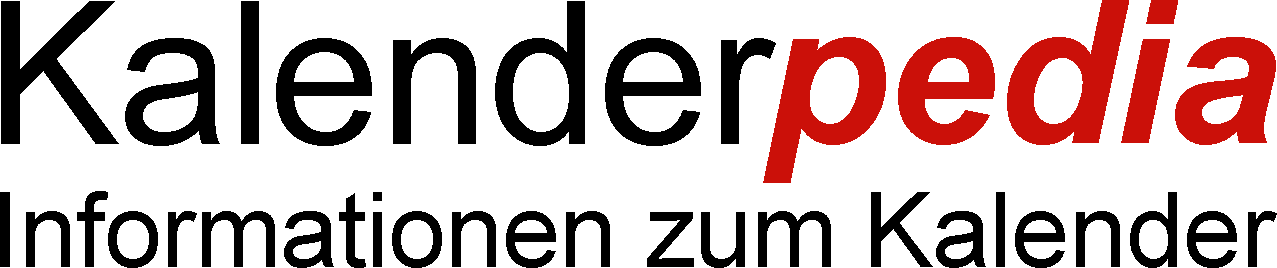 JanuarJanuarJanuarJanuarFebruarFebruarFebruarFebruarMärzMärzMärzMärzAprilAprilAprilAprilMaiMaiMaiMaiJuniJuniJuniJuni1SoNeujahrNeujahr1Mi1Mi1Sa1MoTag der Arbeit181Do2Mo12DoRezession OnlineRezession Online2Do2So2Di2Fr3Di3Fr3Fr3Mo143Mi3Sa4Mi4Sa4Sa4Di4Do4So5Do5So5So5Mi5Fr5Mo236Fr6MoC&A Fabrikführung66Mo106Do6Sa6Di7Sa7Di7Di7FrKarfreitagKarfreitag7So7Mi8So8Mi8Mi8Sa8Mo198DoFronleichnamFronleichnam9Mo29Do9Do9SoOsternOstern9Di9Fr10Di10Fr10Fr10MoOstermontag1510Mi10Sa11Mi11Sa11Sa11Di11Do11So12Do12So12So12Mi12Fr12Mo2413Fr13Mo713Mo1113Do13Sa13Di14Sa14Di14Di14Fr14SoMuttertagMuttertag14Mi15So15Mi15MiArbeitsmarkt OnlineArbeitsmarkt Online15Sa15Mo2015Do16Mo316DoMars After WorkMars After Work16Do16So16Di16Fr17Di17Fr17Fr17Mo1617Mi17Sa18MiBrunswick After WorkBrunswick After Work18Sa18Sa18Di18DoChristi HimmelfahrtChristi Himmelfahrt18So19DoEnergiekrise Online Energiekrise Online 19So19So19Mi19Fr19Mo2520Fr20MoRosenmontag820Mo1220Do20Sa20Di21Sa21Di21Di21Fr21So21Mi22So22Mi22Mi22Sa22Mo2122Do23Mo423Do23Do23So23Di23Fr24Di24Fr24Fr24Mo1724Mi24Sa25Mi25Sa25Sa25Di25Do25So26Do26So26SoBeginn der SommerzeitBeginn der Sommerzeit26Mi26Fr26Mo2627Fr27Mo927Mo1327Do27Sa27Di28Sa28Di28Di28Fr28SoPfingstenPfingsten28Mi29So29Mi29Sa29MoPfingstmontag2229Do30Mo530Do30So30Di30Fr31Di31Fr31Mi© Kalenderpedia®   www.kalenderpedia.de© Kalenderpedia®   www.kalenderpedia.de© Kalenderpedia®   www.kalenderpedia.de© Kalenderpedia®   www.kalenderpedia.de© Kalenderpedia®   www.kalenderpedia.de© Kalenderpedia®   www.kalenderpedia.de© Kalenderpedia®   www.kalenderpedia.de© Kalenderpedia®   www.kalenderpedia.de© Kalenderpedia®   www.kalenderpedia.de© Kalenderpedia®   www.kalenderpedia.de© Kalenderpedia®   www.kalenderpedia.de© Kalenderpedia®   www.kalenderpedia.de© Kalenderpedia®   www.kalenderpedia.de© Kalenderpedia®   www.kalenderpedia.de© Kalenderpedia®   www.kalenderpedia.de© Kalenderpedia®   www.kalenderpedia.de© Kalenderpedia®   www.kalenderpedia.de© Kalenderpedia®   www.kalenderpedia.de© Kalenderpedia®   www.kalenderpedia.de© Kalenderpedia®   www.kalenderpedia.deAngaben ohne GewährAngaben ohne GewährAngaben ohne GewährAngaben ohne GewährKalender 2023Kalender 2023Kalender 2023Kalender 2023Kalender 2023Kalender 2023Kalender 2023Kalender 2023Kalender 2023Kalender 2023Kalender 2023Kalender 2023Kalender 2023Kalender 2023Kalender 2023Kalender 2023Kalender 2023Kalender 2023Kalender 2023Kalender 2023JuliJuliJuliJuliAugustAugustAugustAugustSeptemberSeptemberSeptemberSeptemberOktoberOktoberOktoberOktoberNovemberNovemberNovemberNovemberDezemberDezemberDezemberDezemberDezember1Sa1Di1Fr1So1MiAllerheiligenAllerheiligen1Fr2So2Mi2Sa2Mo402Do2Sa3Mo273Do3So3DiTag der Dt. EinheitTag der Dt. Einheit3Fr3So1. Advent1. Advent1. Advent4Di4Fr4Mo364Mi4Sa4Mo495Mi5Sa5Di5Do5So5Di6Do6So6Mi6Fr6Mo456Mi7Fr7Mo327Do7Sa7Di7Do8Sa8Di8Fr8So8Mi8Fr9So9Mi9Sa9Mo419Do9Sa10Mo2810Do10So10Di10Fr10So11Di11Fr11Mo3711Mi11Sa11Mo5012Mi12Sa12Di12Do12So12Di13Do13So13Mi13Fr13Mo4613Mi14Fr14Mo3314Do14Sa14Di14Do15Sa15Di15Fr15So15Mi15Fr16So16Mi16Sa16Mo4216Do16Sa17Mo2917Do17So17Di17Fr17So18Di18Fr18Mo3818Mi18Sa18Mo5119Mi19Sa19Di19Do19So19Di20Do20So20Mi20Fr20Mo4720Mi21Fr21Mo3421Do21Sa21Di21Do22Sa22Di22Fr22So22Mi22Fr23So23Mi23Sa23Mo4323Do23Sa24Mo3024Do24So24Di24Fr24SoHeiligabendHeiligabendHeiligabend25Di25Fr25Mo3925Mi25Sa25Mo1. Weihnachtstag525226Mi26Sa26Di26Do26So26Di2. Weihnachtstag2. Weihnachtstag2. Weihnachtstag27Do27So27Mi27Fr27Mo4827Mi28Fr28Mo3528Do28Sa28Di28Do29Sa29Di29Fr29SoEnde der SommerzeitEnde der Sommerzeit29Mi29Fr30So30Mi30Sa30Mo4430Do30Sa31Mo3131Do31DiReformationstagReformationstag31SoSilvesterSilvesterSilvester© Kalenderpedia®   www.kalenderpedia.de© Kalenderpedia®   www.kalenderpedia.de© Kalenderpedia®   www.kalenderpedia.de© Kalenderpedia®   www.kalenderpedia.de© Kalenderpedia®   www.kalenderpedia.de© Kalenderpedia®   www.kalenderpedia.de© Kalenderpedia®   www.kalenderpedia.de© Kalenderpedia®   www.kalenderpedia.de© Kalenderpedia®   www.kalenderpedia.de© Kalenderpedia®   www.kalenderpedia.de© Kalenderpedia®   www.kalenderpedia.de© Kalenderpedia®   www.kalenderpedia.de© Kalenderpedia®   www.kalenderpedia.de© Kalenderpedia®   www.kalenderpedia.de© Kalenderpedia®   www.kalenderpedia.de© Kalenderpedia®   www.kalenderpedia.de© Kalenderpedia®   www.kalenderpedia.de© Kalenderpedia®   www.kalenderpedia.de© Kalenderpedia®   www.kalenderpedia.de© Kalenderpedia®   www.kalenderpedia.deAngaben ohne GewährAngaben ohne GewährAngaben ohne GewährAngaben ohne GewährAngaben ohne Gewähr